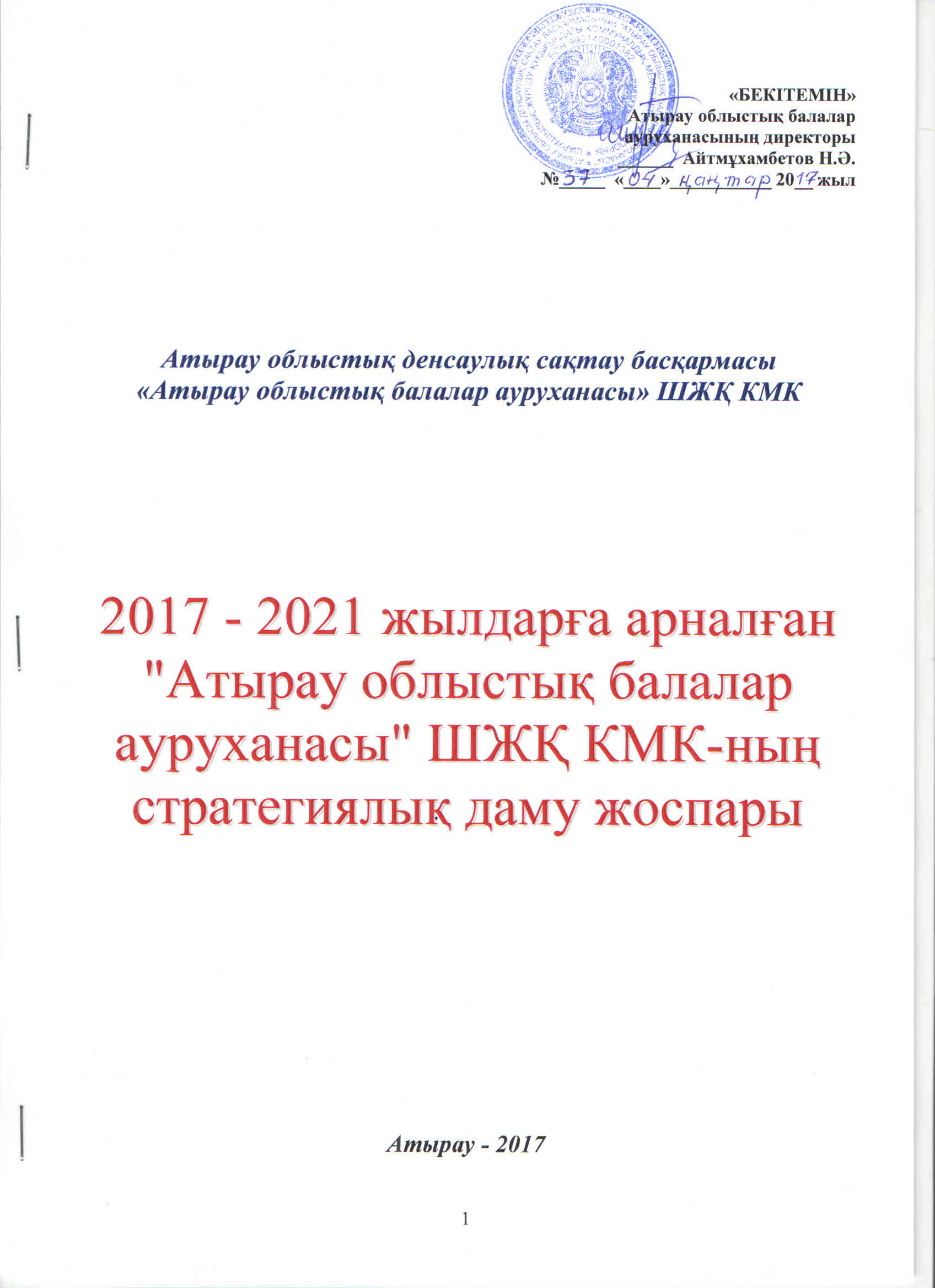 МАЗМҰНЫТүйіндеме....................................................................................................3Бірінші бөлім:Миссиясы мен пайымы ..............................................................................4Екінші бөлім:Ағымдағы жай-күйді талдау ...............................................................5SWOT-талдау.........................................................................................6Болжалды тәуекелдер............................................................................7Үшінші бөлім:2017-2021 жылдарға арналған стратегиялық жоспардың бағыттары  мен басты нысаналы индикаторлары........................................................8Стратегиялық 1 бағыт (қаржы)............................................................8Стратегиялық 2 бағыт  (тұтынушы)....................................................8Стратегиялық 3 бағыт  (Әлеуетін арттыру және персоналды дамыту)...................................................................................................9Стратегиялық 4 бағыт  (ішкі процесс)..............................................10Қысқартылған сөздер.............................................................................11ТҮЙІНДЕМЕҰйымҚұрылуыҚызмет түріҚуаттылығыМекен – жайыАнықтамаБасшы«Атырау облыстық балалар ауруханасы» шаруашылық жүргізу құқығындағы коммуналдық мемлекеттік кәсіпорын, Атырау облыстық денсаулық сақтау басқармасыЖелтоқсан, 1974 жылы.Стационарлық және стационар алмастырушы медициналық көмек, консультативті-диагностикалық көмек.Тәулік бойы стационар - 150 кереует Күндізгі стационар – 30 кереуетАтырау қ., Құрманғазы к., 9а үй.Индекс: 060009: +7(7122)76-36-46, atyrau_odb@bk.ruАйтмұхамбетов Нұрғабыл Әбуұлым.ғ.к., жоғары санатты дәрігер – ұйымдастырушы, «Үздік новатор»10.03.2006 жылы тағайындалды1 БӨЛІМ:Миссия – балаларға жоғары интелектуалды капиталмен негізделген, заманауй құрылғылар мен инновациялық технологиялар арқылы қол жетімді мамандандырылған және жоғары мамандандырылған медициналық көмек көрсету.Мақсаты – патологиясына сәйкес келетін емдік шараларды қолдана отырып, балаларларға мамандандырылған және жоғары мамандандырылған медициналық көмек көрсету.Міндеті:Бірыңғай ұлттық денсаулық сақтау жүйесінде медициналық көмекті сапалы және қол жетімді етуді одан әрі дамыту;Халықаралық деңгейде медициналық көмек көрсету принципіне көшу, жаңа технологиялар мен заманауй диагностика және емдеу әдістерін енгізу;Дәрігерлер мен орта медициналық қызметкердің біліктілігін арттыру; «Балалық шақтағы ауруларды ықпалдастыра емдеу» стратегиясы бойынша үздіксіз білім жетілдіру.Негізгі құндылықтар:Әр сәбидің денсаулығы мен өмірі;Науқастың жағдайына түсінікпен қарау;Басты қағида – емделушінің ризашылығы;Моральді-этикалық норманы сақтау;Біз үшін аса маңызды құнды капитал – біздің қызметкерлер.  Аурхананың мәдениетіБіздің мекеменің мәдениеті мен рухын ондағы жұмыс істейтін адамдардың болашаққа деген сенімділігі, науқастарға деген сүйіспеншілігі және өз ісіне деген сенімділігі анықтайды.Мәдениеттің маңызы – құндылықта. Әлбетте, біздің аурухананың негізін салушы және беделді адамдарының өзі осы құндылықты – қызметкерлердің арасындағы ауызбіршілік, көзқарастар мен іс-әрекеттердің бірлігі қалыптастыратын маңызды буын деп санайды.Қазақстан Республикасы Үкіметінің 2009 жылғы 4 тамыздағы № 1174 қаулысымен бекітілген «Қазақстан Республикасының Бірыңғай ұлттық денсаулық сақтау жүйесін» іске асыру жөніндегі іс-шаралар жоспарын іске асыру басталды, сонымен қатар төмендегі жағдайларға бағытталған:        Медициналық қызметтерді көрсету саласында бәсекелестікті қалыптастыру        Емделушінің дәрігерді және медицина ұйымын өз қалауы бойынша таңдау        Көрсетілетін медициналық қызметтердің айқындығы (нақты шығындар бойынша төлем)        Соңғы нәтижеге сүйену, бұл Атырау облысының  тұрғындарына көрсетілетін медициналық көмектің деңгейі мен сапасын арттыруға әкеп соғады.2 БӨЛІМ. 2.1 Ағымдағы жай-күйді талдау және даму тенденциясы.Халық денсаулығының жағдайы мемлекеттің өз азаматтарының алдындағы жауапкершілігінің деңгейін бейнелейтін әлеуметтік интегралдық көрсеткіші болып табылады.Атырау облысының демографиялық көрсеткіштері бойынша, халық саны 608 173 адамды құрайды. Оның ішінде, 191 мың тұрғын 0-14 жас аралығын, 29%-ын құрайды. Республикалық көрсеткіштен жоғары (23%).1 сурет. Аудандар бойынша 0-14 жас аралығында балалар саны. (желтоқсан, 2016 ж.)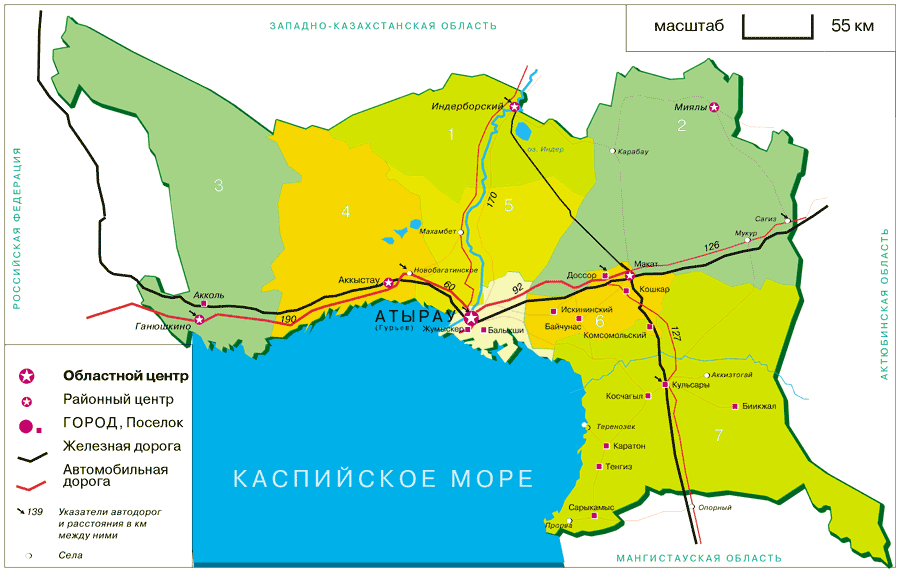 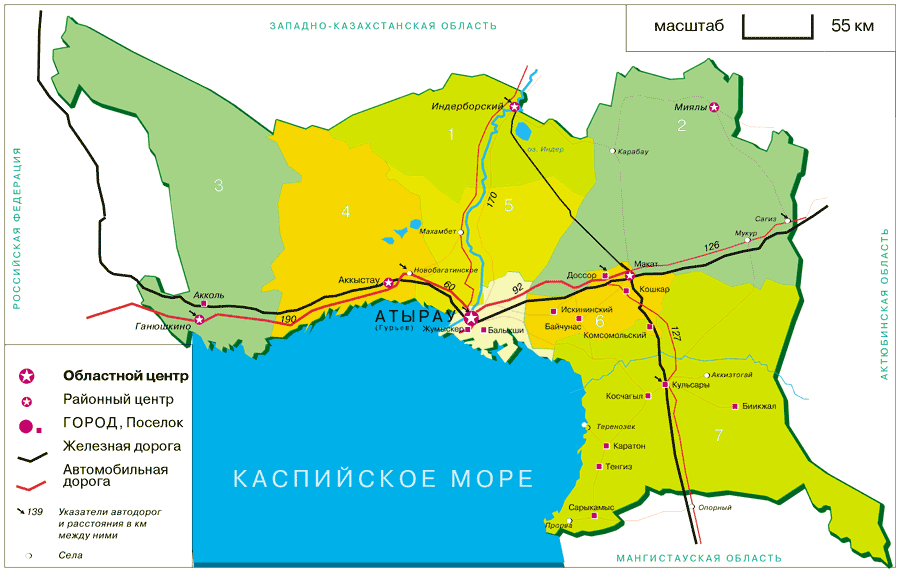 	«Sanigest Internacional» зерттеулерлеріне қарасақ, 0-14 жас аралығындағы балалар 14-64 жас аралығындағы категорияға қарағанда ауруханалық кереуеттерді көптеп көлемде қолданылады екен. Соған сәйкес, жас нәрестелер мен балалардың денсаулығын қорғауға аурухана қызметтерінің жауапкершілігі арта түседі.	Соңғы 10 жылда демографиялық көрсеткіштер бойынша (2-сурет) туу көрсеткіші мен табиғи өсім өсіп, жалпы өлім азаюда.Атырау облыстық балалар ауруханасы 18 жасқа дейінгі балаларға ҚР үкіметінің 25 қараша 2012 жылғы №1358 қаулысы мен 15 желтоқсан 2009 жылғы №2136 қаулысы бойынша «Тегін медициналық көмекті кепілді берілген көлемі» аясында  медициналық көмек көрсететін  бірден  бір емдеу- сауықтыру мекемесі. Атырау облысы Денсаулық сақтау басқармасының коммуналдық мемлекеттік қазыналық кәсіпорындарын қайта ұйымдастыру туралы, Атырау облысы әкімдігінің №165 23 мамыр 2012  жылғы қаулысы бойынша КМҚК-нан ШЖҚ КМК «Атырау облыстық балалар ауруханасы» болып өзгерту туралы шешім қабылданған болатын. Қаулыға байланысты аурухана әкімшілігі  2012 жылдың қыркүйек айынан бастап ШЖҚ КМК «Атырау облыстық балалар ауруханасы» қайта құрылды.2.2 SWOT-анализ2.2 Болжамды тәуекелдер Атырау облыстық балалар ауруханасы өз қызметінің барысында Стратегиялық жоспардың мақсаттарына қол жеткізуге кедергі болуы мүмкін. Атырау облыстық балалар аурухана тарапынан бақылауға алынбайтын сыртқы фактордың немесе болжамды тәуекелдерге тап болуы мүмкін.  III БӨЛІМ. Стратегиялық бағыттар мен басты нысаналы индикаторларыСтратегиялық 1 бағыт (қаржы)Стратегиялық 2 бағыт  (тұтынушы)Стратегиялық 3 бағыт  (Әлеуетін арттыру және персоналды дамыту)Стратегиялық 4 бағыт  (ішкі процесс)РБЖ – Ресурстарды басқару жүйесіСНЭТ – стационарлық науқастардың электрондық тіркеліміІАҚ – ішкі аудит қызметКүшті жағыӘлсіз жағыМекеменің «шаруашылық жүргізу құқығына» өтуі;2017 жылы аурухана 3 жылға аккредитациядан өтті;Жоғары рейтингтерден көріну;Оқу-әдістемелік орталыққа ие (М.Оспанов атындағы БҚММУ, Атырау медицина колледжі) ;Материалды-техникалық база жаңартылды (жапсырма ғимарат және күрделі жөндеу жүргізілді);Заманауй құрал-жабдықтармен жабдықталған (КТ);Электр энергиясының  резервті көзі бар;Замануй IT технологияның енгізу деңгейінің жеткіліксіздігі;Күшті мотивациялық фактордың болмауы;ҚР-да ерікті медициналық сақтандырудың әлсіз дамуы;Кейбір мамандардың жетіспеушілігі;Мемлекеттік бюджеттен қаржыландыру кезіндегі, қызметке төленетін тарификация әдістерінің жетілмегені (КШТ);Нарықтың дамуы кезінде табыс көзінің жеткіліксіздігіне дер кезінде көңіл бөлмеу;Әлеуметті қолдау пакетінің төмендеуіМүмкіндіктерЖағымсыз әсерТізбенің және көрсетілетін қызмет көлемнің ұлғаюы (ТМККБК);Басқа қызмет түрлерінің ұлғаюы (ақылы қызмет, жалға беру);Кереуеттерді оңтайландыру, соған сәйкес мамандарды дайындау;Қаржылық, басқару және ауруханаішілік инфекция менеджментінің жаңа әдістерін енгізу;Елімізде және алыс-жақын шет елдерде тәжірибе алмасу; Дәрі-дәрмектің түпнұсқасы;Жоғары техникалық медициналық қызмет;Дифференциалды еңбек ақы және сауықтыру ақысын төлеуБәсекеге түсетін медициналық қызмет көрсетушілердің көбеюі;Отандық денсаулық сақтау жүйесіне көңілі толмайтын жағымсыз пікірлердің әсері;Өкілетті мекемелердің тексеру саның көбеюі;Заңнамаға өзгерістер енгізілсе (НҚА);Қаржылық дағдарыс;Аурухананың төсек қоры жоспарына сай жұмыс жасамауы;Дәрі-дәрмек сапасының төмендігі;Мамандарды әлеуметтік қорғау деңгейінің төмендігі;Мамандардың дипломға дейінгі білімінің жеткіліксіздігі;Кәсіпорынға байланысы жоқ жағдайларСтратегиялық жоспар мақсаттарының атауыТәуекелАлдын алу механизмдері мен шаралар123Басқару және қаржыландыру жүйелерін жетілдіруБюджет шығынын азайту Денсаулық сақтау ұйымдары шығынын шектеуБасқару және қаржыландыру жүйелерін жетілдіруМедицина ұйымдарының медициналық қызметтердің сапасын арттыру бойынша, сондай-ақ Стратегиялық жоспардың индикаторларына қол жеткізудегі толымсыз жұмысы Жетістіктерге бағытталған медицина ұйымдарымен шарт жасаумен медицина ұйымдарының соңғы нәтижелерінің мақсатты көрсеткіштерін және индикаторларын анықтауМедицина ұйымдарын білікті кадрлармен қамтамасыз етуМедицина кадрларының жұмыс орындарында тұрақтамауы  төмен еңбекақы көлеміне, медицина қызметкерлерінің әлеуметтік қорғалмауы және жаңадан енгізіліп жатырған объектілерге ауысуына байланысты Әкімдік және оның құрылымдық бөлімшелерімен медицина қызметкерлерін тұрғын үймен қамту, медицина қызметкерлерінің әлеуметтік қорғалу мәселелерін шешу, медицина қызметкерлерінің еңбекақыларын, материалдық ынталандыру бойынша одан әрі жұмысты қамтамасыз ету үшін мақсатты жұмыс жүргізуМедицина ұйымдарын білікті кадрлармен қамтамасыз етуМедицина кадрларының жұмыс орындарында тұрақтамауы  төмен еңбекақы көлеміне, медицина қызметкерлерінің әлеуметтік қорғалмауы және жаңадан енгізіліп жатырған объектілерге ауысуына байланысты Саралық еңбекақы жүйесін жетілдіру№Нысаналы индикаторлары атауыӨлшем бірлікАқпарат көзіЖауапты Есептік кезеңЖоспарлы кезеңЖоспарлы кезеңЖоспарлы кезеңЖоспарлы кезеңЖоспарлы кезең№Нысаналы индикаторлары атауыӨлшем бірлікАқпарат көзіЖауапты 2016201720182019202020211.1ТМККБК қаражаты (стационар/стационар алмасушы мед көмек)млн тгСНЭТДиректор440,0712,0730,0750,0770,0790,01.2Амбулаторлық (жарақатқа көмек) және қымбат бағалы медициналық қызмет (КТ)млн тгКелісім шартДиректор34,240,045,050,055,060,01.3Амбулаторлық-емханалық көмекМлн тгААЖДиректор78,268,070,070,070,070,01.4Ақылы қызмет көрсетуМлн тгБух есепДиректор44,145,047,050,052,055,01.5Активтердің рентабельділігі (KPI)%Бух есепБас есепші0,5>5,0>5,0>5,0>5,0>5,01.6Кредиторлық берешек (KPI)тгБух есепБас есепші000000№Нысаналы индикаторлары атауыӨлшем бірлікАқпарат көзіЖауапты Есептік кезеңЖоспарлы кезеңЖоспарлы кезеңЖоспарлы кезеңЖоспарлы кезеңЖоспарлы кезең№Нысаналы индикаторлары атауыӨлшем бірлікАқпарат көзіЖауапты 2016201720182019202020212.1ТМККБК аясында медициналық көмек саны (Стационар)Абс санСНЭТДиректордың ҰӘІ жөніндегі орынбасары4465450044004300420041002.2ТМККБК аясында медициналық көмек саны (күндізгі стационар)	Абс санСНЭТДиректордың ҰӘІ жөніндегі орынбасары2080210022002300240025002.3Ауылдық жерден жатқызылу үлесі %СНЭТДиректордың ҰӘІ жөніндегі орынбасары3737383839392.4Жоспарлы түрде емделу үлесі%СНЭТДиректордың ҰӘІ жөніндегі орынбасары363637383940   2.5Шетелдік азаматтардың ем алу саныАбс санСНЭТ2.6Медициналық қызмет сапасына қанағаттану деңгейі  (KPI)%ІАҚсарапшылар93>45>45>45>45>452.7Негізделген шағымның болмауы  (KPI)Абс санІАҚсарапшылар0000002.8Мекеменің аккредиттелуі  (KPI)+/-Eqov.kzДиректордың ҰӘІ жөніндегі орынбасары-+++++№Нысаналы индикаторлары атауыӨлшем бірлікАқпарат көзіЖауапты Есептік кезеңЖоспарлы кезеңЖоспарлы кезеңЖоспарлы кезеңЖоспарлы кезеңЖоспарлы кезең№Нысаналы индикаторлары атауыӨлшем бірлікАқпарат көзіЖауапты 2016201720182019202020213.1Дәрігерлердің біліктілік санатын жоғарлату%РБЖМаман бөлімі6165707580853.2Мейіргер біліктілік санатын жоғарлату%РБЖМаман бөлімі6062646567703.3Ағылшын тілін меңгерген қызметкерлердің үлесі (Intermediate) (KPI)%сертификатМаман бөлімі12368103.4Өндірістік персоналдың тұрақтамауы  (KPI)%РБЖМБ7<5<5<5<5<53.5Медициналық қызметкерлердің қанағаттану деңгейі  (KPI)%Сауалнама жүргізу кезіндеМБ83>70>70>70>70>703.6Біліктілігін арттыру және қайта даярлықтан өткен қызметкерлердің үлесі  (KPI)%РБЖДиректордың ҰӘІ жөніндегі орынбасары97>25>25>25>25>253.7Мамандармен қамтылу көрсеткіші (барлық санат бойынша) (KPI)%Стат есепМБ96>85>85>85>85>853.8Өңірдің экономикасындағы 1,0 бірлік орташа жалақыдан дәрігер жалақысының ара қатынасы  (KPI)Ара қатынас1СЭкономика бөлімі1:11:1,11:1,21:1,31:1,41:1,5№Нысаналы индикаторлары атауыӨлшем бірлікАқпарат көзіЖауапты Есептік кезеңЖоспарлы кезеңЖоспарлы кезеңЖоспарлы кезеңЖоспарлы кезеңЖоспарлы кезең№Нысаналы индикаторлары атауыӨлшем бірлікАқпарат көзіЖауапты 2016201720182019202020214.1Кереует саны (стационар)Абс РБЖДиректордың ҰӘЖ орынбасары1501401401401401404.2Кереует саны (күндізгі стац)АбсРБЖДиректордың ҰӘЖ орынбасары2530303035354.3Кереует жұмысы  (KPI)%Стат есепДиректордың ҰӘЖ орынбасары821001001001001004.4Аурудың орташы төсекте болу уақытыАбсСтат есепДиректордың ҰӘЖ орынбасары9,49,29,08,88,68,44.5Кереует айналымыАбсСтат есепДиректордың ҰӘЖ орынбасары3032343637384.6Аурухананың шетінеу көрсеткіші%Стат есепДиректордың ҰӘЖ орынбасары0,670,650,630,60,60,584.7Негізсіз ауруханаға жатқызылған аурулардың үлесі %Стат есепДиректордың ҰӘЖ орынбасары11000004.8Жоспарлы ота жасалған аурулардың арасындағы өлім АбсСтат есепДиректордың ҰӘЖ орынбасары0000004.9Аурухана ішілік инфекция%Стат есепДиректордың ҰӘЖ орынбасары0000004.101 айдың ішінде ауруханаға қайталап түсу көрсеткіші%Стат есепДиректордың ҰӘЖ орынбасары0000004.11Клиникалық және патолоанатомиялық диагноздардың қарама- қайшылығы %Стат есепДиректордың ҰӘЖ орынбасары0000004.12Ота белсенділігі %Стат есепДиректордың ҰӘЖ орынбасары8082848790914.13Отадан кейінгі шетінеу көрсеткіші %Стат есепДиректордың ҰӘЖ орынбасары0,50,50,40,30,30,24.14Отадан кейінгі асқыну көрсеткіші%Стат есепДиректордың ҰӘЖ орынбасары000000